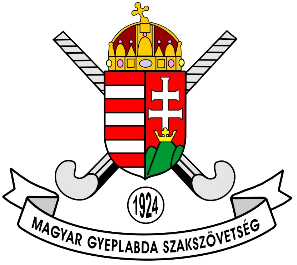 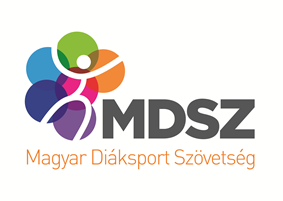 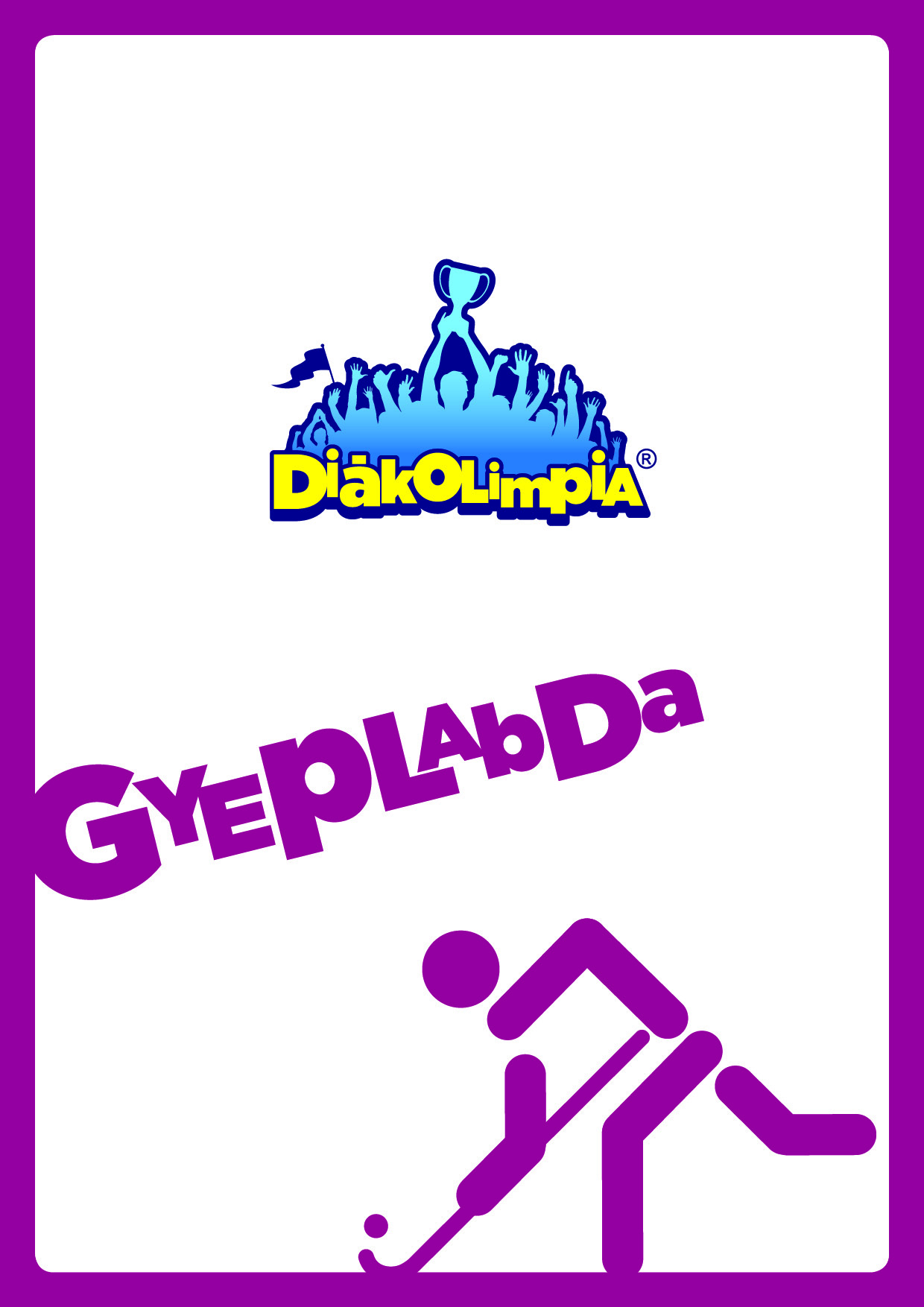 2019/2020 TANÉVIGYEPLABDA DIÁKOLIMPIA® VERSENYKIÍRÁSA Gyeplabda Diákolimpiát az oktatásért felelős miniszter a Magyar Diáksport Szövetséggel (továbbiakban: MDSZ) közösen hirdeti meg; a versenyt az MDSZ-szel kötött védjegyhasználati szerződés alapján a Magyar Gyeplabda Szakszövetség és a leány szakágban a Fasori Evangélikus Gimnázium fiú szakágban a Gerjeni Református Általános iskola rendezi meg.1. A verseny céljaA gyeplabdázás népszerűsítése az általános és középiskolák tanulói és pedagógusai körében. A fiatalok készségeinek, erkölcsi, akarati tulajdonságainak és fizikai képességeinek fejlesztése, egészséges életmódra nevelése.Lehetőséget nyújtani arra, hogy a gyeplabdázó diákok eredményesen képviseljék iskolájukat a diákolimpiai döntőn. A tehetséges fiatalok kiválasztása.A tanév „Magyarország Gyeplabda Diákolimpia® Bajnoka” címének, valamint a további helyezések eldöntése.A felsőoktatási felvételi eljárásról szóló 423/2012. (XII.29.) Korm. rendelet 21. §-a alapján a felvételi eljárás során Diákolimpia® országos döntőn elért legalább 3. helyezetteknek járó 10 többlet pont jogosultjainak meghatározása.2. Az országos döntő rendezője A Magyar Diáksport Szövetséggel kötött védjegyhasználat alapján a Magyar Gyeplabda Szövetség szervezésében kerül megrendezésre.3. Az országos döntők időpontjai és helyszíneiTerem Gyeplabda Diákolimpia®Leány „0.”, I., II., III., IV., V. és VI. korcsoportosok részére:Időpont: 2020.március13. (péntek), 2020 március 20 (péntek)Helyszín: Budapesti Fasori Evangélikus Gimnázium Sportcsarnoka 1071 Budapest Városliget Fasor 17-21
Helyi felelős rendező Varga Tamásné  Mobil: 06 20 8247564Fiú „0.”, I., II., III., IV., V. és VI. korcsoportosok részére:Időpont: 2020 február 14 (péntek) február 21 (péntek) február 28 (péntek)Helyszín: Gerjeni Sportcsarnok 7134 Gerjen Rákóczi Ferenc utca 42
Helyi felelős rendező : Magó Zsuzsanna mobil: 06 70 36518394. A verseny résztvevői	A Magyar Diáksport Szövetség 2019/2020. tanévi Versenykiírás „Versenyszabályzat” VII. pontja szerint.Korcsoportok:„0.” korcsoport: 2012-ben vagy később született tanulók,I. korcsoport: 2011-ben született tanulók, II. korcsoport: 2009-2010-ben született tanulók, III. korcsoport: 2007-2008-ban született tanulók, IV. korcsoport: 2005-2006-ban született tanulók, V. korcsoport: 2003-2004-ben született tanulók, VI. korcsoport: 2000-2002-ben született tanulók.Felversenyzés:A „felversenyzés” egy korcsoporttal feljebb megengedett és a felversenyzett tanulók visszaversenyezhetnek saját korcsoportjukba is.Korlátozás:Nincs.Résztvevők:Országos döntő: A köznevelési intézmények azon tanulói, akik a megadott nevezési határidőig a kiírási feltételeknek megfelelnek és a nevezési határidőig az elektronikus nevezési rendszeren elvégezték a nevezést.5. VersenyszámokTerem Gyeplabda: Csapatverseny nemenként a „0.”, I., II., III., IV., V. és VI. korcsoportba tartozó tanulók számára. 4-nél kevesebb nevező csapat esetén a szervező fenntartja a jogot, hogy nem minden korcsoportban rendezi meg a versenyeket. A beérkezett nevezések alapján az országos döntőn megrendezett versenyszámokról a nevezési lapokon megjelölt elérhetőségeken tájékoztatják a résztvevőket a nevezési határidő lezártát követően.6. A versenyek lebonyolításaTerem I., II., III., IV., V. és VI. korcsoportban a jelentkező csapatok számától függően körmérkőzések vagy csoportmérkőzések, majd helyosztók kerülnek lebonyolításra.A „0.” korcsoportban a jelentkező csapatok számától függően körmérkőzéses jellegű lebonyolítás kerül meghatározásra.7. NevezésA Magyar Diáksport Szövetség 2018/2019. tanévi Versenykiírások „Versenyszabályzat” X. pontja szerint.Online nevezési felület: https://nevezes.diakolimpia.hu/A nevezést kizárólag az érintett iskola alkalmazásában álló tanára készítheti el. Nevezési határidőTerem Gyeplabda: 2020. január 17 péntekNevezési díj: nincs.8.  KöltségekAz országos döntő rendezési költségeit a Magyar Gyeplabda Szövetség BiztosítjaAz utazás, a szállás, az étkezés, valamint az egyéb felmerülő költségeket a résztvevők viselik.9. IgazolásokA Magyar Diáksport Szövetség 2017/2018. tanévi Versenykiírás „Versenyszabályzat” XII. pontja” szerint10. DíjazásKorcsoportonként és nemenként az 1-3 helyezettek érem-, valamennyi csapat oklevél-díjazásban részesül. Az első helyezett csapatok elnyerik a „Magyarország Gyeplabda Diákolimpia® Bajnoka” címet.A „0.” korcsoportos csapatoknál minden játékos emléklapot kap.11. Sportági rendelkezésekA Magyar Gyeplabda Szövetség pályázat alapján sportfelszereléssel (ütőkkel és labdákkal) támogatja az induló iskolákat. A pályázat elérhető: www.hockey.hu internetes oldalon.Kiadványokat (szabályismertető, edzésprogram) ingyenesen küld, edzői felkészítést kérésre (szintén ingyenesen) tart a Magyar Gyeplabda Szakszövetség.Szabályok: a Magyar Gyeplabda Szakszövetség (www.mdsz.hu/diakolimpia oldalon található) hivatalos szabályai szerint – igazítva a diákolimpiai rendezési helyszínek és csoportok lehetőségeihez. Terem Gyeplabda:Játékidő: 2x10’ illetve – csapatok számától függően – 1x15’, I-II. korcsoportban 1x10’ is lehet.Pályaméret: 12x20 méter (lövőkör: ) – de ettől a rendező saját adottságaihoz igazodva eltérhet. játékos alkot egy csapatot; maximális csapatlétszám: 5 játékos. Minden csapat saját ütővel, labdával játszik: ennek beszerzésében a Szövetség segít (pályázat útján vagy kölcsönzött felszereléssel).További információ:Magyar Gyeplabda SzakszövetségHonlap: www.gyeplabda.hu; www.hockey.huwww.facebook.com/Gyeplabda diákolimpiaFőszervező: Zsoldos András  MGYSZ alelnökmobil: 06 70 2838350e-mail: oregzsolo@hockey.hu